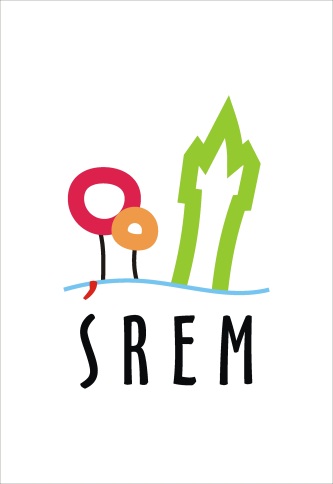 Śrem, 30 września 2016 r.Informacja o zgromadzeniu publicznym
W dniu 03 października 2016 r. w godzinach 1000 – 1200 odbędzie się zgromadzenie w formie przemarszu od placu zabaw w Parku Odlewnika, ulicą Dezyderego Chłapowskiego, deptakiem na wysokości ulicy Elizy Orzeszkowej do ulicy Grunwaldzkiej, ulicą Grunwaldzką, przez Rondo Jana Pawła II do ulicy Jana Kilińskiego, ulicą Jana Kilińskiego przez Most 23 Stycznia, ulicą Józefa Piłsudskiego, ulicą Seweryna Matuszewskiego do ulicy Pl. 20 Października.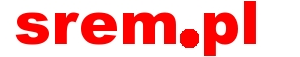 